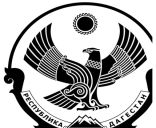                           МИНИСТЕРСТВО ПРОСВЕЩЕНИЯ РЕСПУБЛИКИ ДАГЕСТАН                             Муниципальное бюджетное общеобразовательное учреждение                   «Зидьянская средняя общеобразовательная школа им. Курбанова С.Д.»                  ИНН 0512027252     ОГРН 1030500865559     https: abdullaev 51@list.ru.      тел. 89887728998                   РД, Дербентский район, село Зидьян-Казмаляр ул. Школьная 8   индекс: 368623 Приказ №  25                                                                                                                 от 30_июня 2020гВ соответствии с положением  «Об организации и сопровождении  учащихся в ППЭ,Приказываю:§1. Загирову О.Л.   -  назначить ответственным за организацию и                                       сопровождение учащихся  11 класса в ППЭ  согласно графика  проведения ЕГЭ                                      с 3июля  – по 24 июля 2020г.§2 Контроль за исполнением настоящего Приказа       возлагаю: на Амирову С.Д. -зам. директора по УР.С Приказом ознакомлена:                               \Загирова О.Л.Директор школы:                                          \Абдуллаев М.ГПриказ №21по Зидьянской СОШ                                                   от 28_ мая2018гВ соответствии с положением  «Об организации и сопровождении  учащихся в ППЭ, Приказываю:§1.Мурадову М.Б.. -  назначить ответственным за организацию и                                    сопровождение учащихся  11 класса в ППЭ                                    в Хазарскую  СОШ на период                                     с 30 мая – по 01 июля 2017г.§2 Контроль за исполнением настоящего Приказа возлагаю: на Амирову С.Д. -зам. директора по УР.Директор школы:                                          \Абдуллаев М.Г.\                                       Приказ №93по Зидьянской СОШ                                                   от 24 мая 2021гВ соответствии с положением  «Об организации и сопровождении  учащихся в ППЭ, Приказываю:§1. Гусейнову К.Л.   -  назначить ответственным за организацию и                                    сопровождение учащихся  9 класса в ППЭ                                    в Чинарскую СОШ №1 на период                                     с 24 мая 2021г.§2 Контроль за исполнением настоящего Приказа       возлагаю: на Амирову С.Д. -зам. директора по УР.Врио директора школы:                                          \Абдуллаев Г.М.\Приказ №15поМКОУ «Зидьянская СОШ имени                        от_05_апреля 2017гКурбанова Сеида Джамаловича»Приказываю:§1.Султанову Ш.Х. -  назначить ответственным за организацию исопровождение ученицы  10 класса ЗубаиловуТойханумЭйнуллаевну  на  региональный  этап олимпиады по истории Дагестана в                                 г. Махачкала  26.04.2018г.§2. Контроль за исполнением настоящего Приказа       возлагаю: на Амирову С.Д. -зам. директора по УР.Директор школы:                                          \Абдуллаев М.Г.\Приказ №20по Зидьянской СОШ                                                   от_____29_мая______2017гВ соответствии с положением  «Об организации и                     сопровождении  учащихся в ППЭ,Приказываю:§1.Султанову Ш.Х. -  назначить ответственным за организацию и                                    сопровождение учащихся  11 класса в ППЭ                                    в Хазарскую  СОШ на период                                     с 30 мая – по 01 июля 2017г.§2 Контроль за исполнением настоящего Приказа       возлагаю: на Амирову С.Д. -зам. директора по УР.Директор школы:                                          \Абдуллаев М.Г.\С приказом ознакомлена:                              \Гусейнова К.Л..\\Приказ №20по Зидьянской СОШ                                                   от_____29_мая______2017гВ связис участием учащихся 11класса       на ЕГЭпофизике и химии от __20 июня _____2016г.Приказываю:§1 Гусейнову КенульЛачиновну – классного руководителя11 класса  назначить ответственным за организацию и доставку учащихся на ЕГЭ по физике и химии в Мамедкалинскую СОШ №2§2Контроль за исполнением возлагаю на  себя.Директор школы:                                          \Абдуллаев М.Г.\С приказом ознакомлена:                           \Гусейнова К.Л..\Приказ №25по Зидьянской СОШ                                                   от___26 мая ____2016В связи с участием учащихся 9класса       на ОГЭ  побиологии и истории от 9июня 2016г.Приказываю:§1 МурадовуВалиду Магомедовну– классного руководителя 9 класса                           назначить ответственным за организацию и доставку                           учащихся на ОГЭ в ЧинарскуюСОШ.§2 Контроль за исполнением возлагаю на себя.Директор школы:                                          \Абдуллаев М.Г.\С приказом ознакомлена:                              \Мурадова В.М.\